ЧЕРКАСЬКА ОБЛАСНА РАДАГОЛОВАР О З П О Р Я Д Ж Е Н Н Я07.05.2024                                                                                           № 121-рПро нагородження Почесноюграмотою Черкаської обласної радиВідповідно до статті 55 Закону України «Про місцеве самоврядування
в Україні», рішення обласної ради від 25.03.2016 № 4-32/VІІ «Про Почесну грамоту Черкаської обласної ради» (зі змінами):1. Нагородити Почесною грамотою Черкаської обласної ради:за значний особистий внесок у надання висококваліфікованої медичної допомоги населенню області, відданість своїй справі та з нагоди Міжнародного дня медичної сестри:за багаторічну сумлінну працю в галузі охорони здоров’я, високу професійну майстерність та з нагоди Міжнародного дня медичної сестри2. Контроль за виконанням розпорядження покласти на керуючого справами виконавчого апарату обласної ради Наталію Горну і відділ організаційного забезпечення ради та взаємодії з депутатами виконавчого апарату обласної ради.Голова 								Анатолій ПІДГОРНИЙБЕЗЧАСТНУ Тетяну Миколаївну–сестру медичну процедурного кабінету денного стаціонару комунального некомерційного підприємства «Черкаський обласний психоневрологічний диспансер Черкаської обласної ради»;КРУГЛОВУ Лілію Василівну–сестру медичну з ультразвукової діагностики діагностичного відділення комунального некомерційного підприємства «Черкаський обласний клінічний госпіталь ветеранів війни Черкаської обласної ради»;МАКАРОВУ Людмилу Іванівну–сестру медичну старшу відділу радіаційної онкології комунального некомерційного підприємства «Клінічний центр онкології, гематології, трансплантології та паліативної допомоги Черкаської обласної ради»;МАКАРУХУ Ірину Володимирівну–сестру медичну диспансерного відділення комунального некомерційного підприємства «Черкаський обласний психоневрологічний диспансер Черкаської обласної ради»;ПАВЛОВУ Наталію Василівну–сестру медичну загальнолікарняного персоналу комунального некомерційного підприємства «Черкаська обласна дитяча лікарня Черкаської обласної ради»;ПУХАЛЬСЬКУ Марину Василівну–сестру медичну-координатора блоку дитячої онкології та гематології відділу гематології та трансплантації кісткового мозку комунального некомерційного підприємства «Клінічний центр онкології, гематології, трансплантології та паліативної допомоги Черкаської обласної ради»;ФЕСЕНКО Аллу Олександрівну–сестру медичну старшу отоларингологічного відділення комунального некомерційного підприємства «Черкаська обласна лікарня Черкаської обласної ради»;ФІНАШКІНУ Інну Вікторівну–сестру медичну старшу реабілітаційного відділення № 1 комунального некомерційного підприємства «Черкаський обласний клінічний госпіталь ветеранів війни Черкаської обласної ради»;ШВЕД Світлану Михайлівну–сестру медичну старшу неврологічного відділення комунального некомерційного підприємства «Черкаська обласна лікарня Черкаської обласної ради»;ШЕВЧЕНКО Юлію Вікторівну–сестру медичну операційну операційного відділення комунального некомерційного підприємства «Черкаський обласний кардіологічний центр Черкаської обласної ради»;ШИТИК Ірину Василівну–сестру медичну загальнолікарняного персоналу комунального некомерційного підприємства «Черкаська обласна дитяча лікарня Черкаської обласної ради»;НОСЕНКО Тетяну Павлівну–статистика медичного комунального некомерційного підприємства «Черкаський обласний кардіологічний центр Черкаської обласної ради».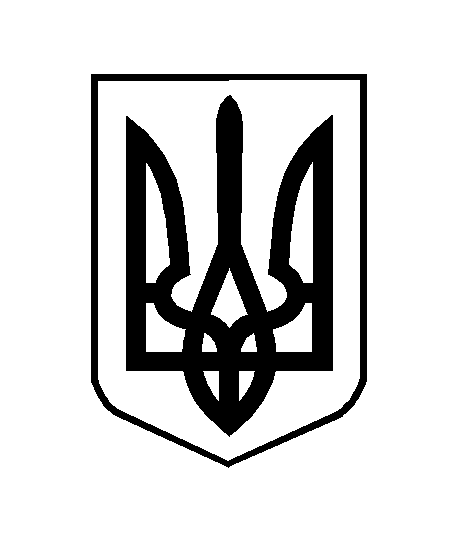 